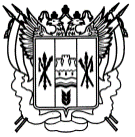                                     Российская Федерация                                               Ростовская область                                              Заветинский районмуниципальное образование «Заветинское сельское поселение»Собрание депутатов Заветинского сельского поселения                                Р Е Ш Е Н И Е «О земельном налоге»В соответствии с главой 31 Налогового кодекса Российской Федерации, руководствуясь статьей 25 Устава муниципального образования «Заветинское сельское поселение» Собрание депутатов Заветинского сельского поселения                                            Р Е Ш И Л О:1. Ввести на территории  Заветинского   сельского поселения   земельный налог.          2. Установить налоговые ставки по земельному налогу в следующих размерах: 2.1. 0,3 процента в отношении земельных участков:отнесенных к землям сельскохозяйственного назначения или к землям в составе зон сельскохозяйственного использования в населенных пунктах и используемых для сельскохозяйственного производства;занятых жилищным фондом и объектами инженерной инфраструктуры жилищно-коммунального комплекса (за исключением доли в праве на земельный участок, приходящейся на объект, не относящийся к жилищному фонду и к объектам инженерной инфраструктуры жилищно-коммунального комплекса) или приобретенных (предоставленных) для жилищного строительства (за исключением земельных участков, приобретенных (предоставленных) для индивидуального жилищного строительства, используемых в предпринимательской деятельности);не используемых в предпринимательской деятельности, приобретенных (предоставленных) для ведения личного подсобного хозяйства, садоводства или огородничества, а также земельных участков общего назначения, предусмотренных Федеральным законом от 29 июля 2017 года N 217-ФЗ "О ведении гражданами садоводства и огородничества для собственных нужд и о внесении изменений в отдельные законодательные акты Российской Федерации";ограниченных в обороте в соответствии с законодательством Российской Федерации, предоставленных для обеспечения обороны, безопасности и таможенных нужд;2.2. 1,5 процента в отношении прочих земельных участков.3. Налоговые льготы:              Освобождаются от налогообложения:Граждане Российской Федерации, имеющие трех и более несовершеннолетних детей и совместно проживающие с ними, за земельные участки на которые получено право собственности в соответствии со статьей 8.2 Областного закона от 22.07.2003 №19-ЗС «О регулировании земельных отношений в Ростовской области».Инвалиды I и II групп инвалидности, инвалиды с детства, дети- инвалиды; граждане, подвергшиеся воздействию радиации вследствие катастрофы на Чернобыльской АЭС.4.Налогоплательщики, имеющие право на налоговые льготы, установленные настоящим решением, представляют в налоговый орган по своему выбору заявление о предоставлении налоговой льготы, а также вправе представить документы, подтверждающие право налогоплательщика на налоговую льготу.Представление заявления о предоставлении налоговой льготы, подтверждение права налогоплательщика на налоговую льготу, рассмотрение налоговым органом такого заявления, направление налогоплательщику уведомления о предоставлении налоговой льготы либо сообщения об отказе от предоставления налоговой льготы осуществляются в порядке, аналогичном порядку, предусмотренному пунктом 3 статьи 361.1 Налогового кодекса Российской Федерации.        5. Признать утратившими силу решения Собрания депутатов Заветинского сельского поселения: от 21.11.2019 № 118 «О земельном налоге на территории Заветинского сельского поселения».  6. Настоящее решение вступает в силу со дня его официального обнародования. 7. Контроль за исполнением настоящего решения возложить на постоянную комиссию по бюджету, местным налогам, сборам, тарифам и муниципальной собственности (А.Е.Беденко).Глава Заветинского Сельского   поселения                                                           Председатель Собрания  депутатов Заветинского сельского поселения                                                В.И.Решетниковс.Заветное   «12 » апреля 2022 года   № 25            Принято Собранием депутатов                                             « 12 » апреля 2022 года